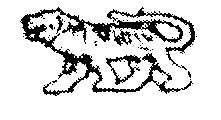 ГЛАВА  ГРИГОРЬЕВСКОГО  СЕЛЬСКОГО  ПОСЕЛЕНИЯМИХАЙЛОВСКОГО  МУНИЦИПАЛЬНОГО   РАЙОНАПРИМОРСКОГО    КРАЯПОСТАНОВЛЕНИЕ 22.02.2018 г.                                   с.Григорьевка                                               № 7  О  пожарной безопасности на территории Григорьевского сельского поселенияв связи с наступлением пожароопасного весенне-летнего периода 2018 года. В соответствии с Федеральными   законами от 06.10.2003 г. №131- ФЗ «Об общих принципах организации местного  самоуправления  в Российской Федерации», от 21.12.1994 г.  № 69- ФЗ «О пожарной безопасности», от 21.12.1994 г. № 68- ФЗ «О защите населения и территорий от чрезвычайных ситуаций природного и техногенного характера» и возможностью возникновения чрезвычайных ситуаций, связанных со сложившейся пожароопасной обстановкой на территории Михайловского муниципального района, в целях предупреждения возникновения и ликвидации чрезвычайных ситуаций, связанных с природными пожарами, предотвращения и минимизации возможного ущерба от них, Глава  Григорьевского сельского поселения ПОСТАНОВЛЯЕТ:Установить начало пожароопасного периода на территории Григорьевского сельского    поселения   с 15 марта 2018 года.Утвердить состав штаба по борьбе с пожарами на территории Григорьевского сельского    поселения (приложение № 1).Руководителям предприятий, организаций и учреждений, независимо от форм собственности, главам крестьянских хозяйств, индивидуальным предпринимателям, находящихся на территории Григорьевского сельского    поселения:3.1) разработать и утвердить план основных мероприятий по обеспечению пожарной безопасности на подведомственных территориях в пожароопасный весенне-летний период 2018 года, в котором отразить:мероприятия по предупреждению пожаров,обеспечение своевременного обнаружения пожаров в начальной стадии, порядок их ликвидации,создание запасов первичных средств пожаротушения и пожарного инвентаря,наведение надлежащего порядка на закрепленной территории;3.2) провести проверку реального наличия и готовности сил и средств предприятий, организаций, учреждений привлекаемых для неотложных противопожарных мероприятий;3.3) проанализировать состояние пожарной безопасности объектов и закрепленных территорий, провести анализ пожаров прошлых лет;3.4)провести беседы с работающим персоналом по правилам проведения сельскохозяйственных мероприятий в пожароопасный период;
3.5) подготовить противопожарные формирования к тушению лесных пожаров и возгораний травы; 
3.6) представить в администрацию Григорьевского сельского поселения информацию о готовности сил и средств, привлекаемых к ликвидации лесных пожаров и возгораний травы;3.7)принять все необходимые меры по  недопущению пожаров на товарных складах,  складах ГСМ, складах, зернотоках и  других местах хранения  и переработки сельскохозяйственной продукции, в административных зданиях, торговых павильонах и т.д.;3.8)на вверенных территориях освободить подъездные пути к зданиям  и сооружениям для пожарной и специальной техники, убрать мусор, в первую очередь – сгораемый;3.9)участки, прилегающие к жилым домам  и иным постройкам, очистить от горючих отходов, мусора, опавших листьев, сухой травы, соломы;         3.10) . Обеспечить жёсткий контроль на подведомственной территории за                проведением плановых отжигов. Сельскохозяйственные палы и отжиги, согласно           Постановлению Правительства РФ от 10 ноября 2015 года № 1213, запретить.          Плановые отжиги сухой растительности производить в соответствии с планом           только под контролем назначенных ответственных лиц с привлечением необходимых          сил и средств ДПО, патрульных, патрульно-маневренных и маневренных групп.          О времени и месте производимых отжигов сообщать в ЕДДС района тел/факс            2-47- 91; 25-6-66;        3.11) Провести разъяснительную работу среди населения о недоступности          проведения неконтролируемых отжигов, включая территории лесных массивов,             дачных участков, огородов и мерах ответственности за нарушение правил пожарной         безопасности в соответствии с действующим законодательством;3.12) в случае введения особого противопожарного режима на территории Григорьевского сельского поселения организовать круглосуточное дежурство за соблюдением правил пожарной безопасности и недопущению бесконтрольного сжигания сухой травы и мусора (график дежурств, предоставлять в администрацию Григорьевского сельского поселения);3.13)организовать наведение порядка и скашивание травы на закрепленных территориях; 3.14) в соответствии со ст. 37 Федерального закона № 69-ФЗ от 21.12.1994 г. «О пожарной безопасности» беспрепятственно выделять людей, противопожарный инвентарь и технику на тушение лесных пожаров по первому требованию штаба Григорьевского сельского поселения.Руководителям ООО «Компания «Армада», ООО «Григорьевка» и руководителям КФХ «Гуляева Е.А.», КФХ «Толочко В.В.»,  КФХ «Золотаренко В.И.»,  КФХ «Крутоус В.И.», КФХ «Заставный С.А.», КФХ «Пазыч С.В.», КФХ «Пазыч А.В.», ИПКФХ «Рудченко М.И.» ИП «Арутюнян Г.М.»:
4.1) организовать работу по созданию минерализованных полос около  обрабатываемых ими полей, препятствующих распространению огня к населённым пунктам;4.2) оказать посильную помощь в опашке кладбищ, несанкционированных свалок,  сёл  поселения;4.3) подготовить противопожарную технику, транспорт и другие средства к противопожарному сезону и в срок до  15.03.2018 года и  проинформировать Главу поселения.Заведующим ФАПами  (Котух Г.А, Хоменко Е.А.)  создать запасы медикаментов и предметов первой необходимости для обеспечения населения и рабочих, задействованных для ликвидации пожаров на территории Григорьевского сельского поселения.Продолжить работу по восстановлению и ремонту противопожарного водоснабжения  населённых пунктов поселения.Привлечь общественность сёл, Совет Ветеранов для проведения  информационной компании среди населения по соблюдению правил пожарной безопасности.Руководителям общественных организаций и общественникам сёл поселения: 
8.1) организовать проведение   субботников по наведению порядка на территории сёл, особое внимание обратить на уборку сухой травы;
8.2) провести работу с населением по вопросам соблюдения правил пожарной безопасности, о недоступности проведения неконтролируемых отжигов, включая территории лесных массивов, огородов и мерах ответственности за нарушение правил пожарной безопасности в соответствии с действующим законодательством;
8.3) на видных местах поместить информацию о порядке вызова пожарной команды Михайловского муниципального района.Населению Григорьевского сельского поселения:9.1)территорию, прилегающую к жилым домам  и иным постройкам, очистить от горючих отходов, мусора, опавших листьев, сухой травы, соломы;9.2) категорически запрещается сжигать отходы, мусор, опавшие листья, сухую траву, солому без учёта правил ПБ;9.3) иметь у каждого жилого строения емкость (бочку) с водой или иметь огнетушитель;9.4) организовать наведение порядка и скашивание травы на закрепленных придомовых и внутриквартальных территориях;9.5) принять все необходимые меры по  недопущению пожаров на территориях  жилых домов и огородов.Обнародовать настоящее постановление в местах, установленных Уставом Григорьевского сельского поселения.Настоящее  постановление  вступает в силу со дня его официального обнародования.Контроль за исполнением настоящего постановления оставляю за собой.Глава  Григорьевского  сельского поселения- глава администрации поселения                                                                     А.С. ДрёминПриложение №  1                                                                                  к постановлению главы Григорьевского       сельского поселения от 22.02.2018 г. № 7С О С Т А Вштаба по борьбе с пожарами натерритории Григорьевского сельского поселенияв 2018 годуПредседатель  комиссии:   Дрёмин  А.С. – глава Григорьевского сельского поселения – глава администрации поселения. Заместитель председателя  комиссии:      МарченкоИ.Ф. – председатель  муниципального комитета.Члены комиссии:   Разаков Магомед Омарович  – управляющий ООО «Компания «Армада»,         Степанян В.Я. – управляющий ООО «Григорьевка»,         Светайло Ю.В. – начальник участка «Дальэнерго»,         Шилинцева М.В. – директор МБОУ ООШ с. Григорьевка,         Черникова Н.В. – директор МБОУ СОШ с. Абрамовка,         Дрёмина М.В. – директор КДЦ с.Григорьевка,         Ефремова Н.П. – директор КДЦ с. Абрамовка